QUIZ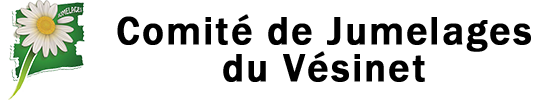 Quel mois et quelle année a été signé le pacte de jumelage entre Unterhaching et Le Vésinet ?Quel maire du Vésinet a signé le pacte de jumelage ?Quel maire d’Unterhaching a signé le pacte de jumelage ?Comment s’appelle le Président actuel du Comité de jumelages d’Unterhaching ?Comment s’appelle le groupe folklorique d’Unterhaching ?Qui est l’actuel correspondant du Vésinet dans le comité de jumelage d’Unterhaching ?Qui est l’actuel correspondant d’Unterhaching dans le comité de jumelage du Vésinet ?Quelles sont les deux éléments qui figurent sur les armoiries d’Unterhaching ?Quel est le nom du Gymnasium d’Unterhaching avec lequel le collège et le lycée du Vésinet organisent des échanges ? Quelle était sa profession ?Dans quelle structure est-il possible pour les jeunes Vésigondins de faire un stage à Unterhaching (mot allemand) ?De quel avantage spécifique peuvent profiter les adhérents du comité de jumelages en allant à Unterhaching ?Quelle rencontre a eu lieu entre nos deux villes en mai 2022 ?Question bonus : combien d’adhérents compte le comité de jumelages du Vésinet au 31 décembre 2022 ?